 português  - VerbosESSA ATIVIDADE SERÁ ONLINE.Festas juninas: os perigos e riscos dos balões e fogos de artifício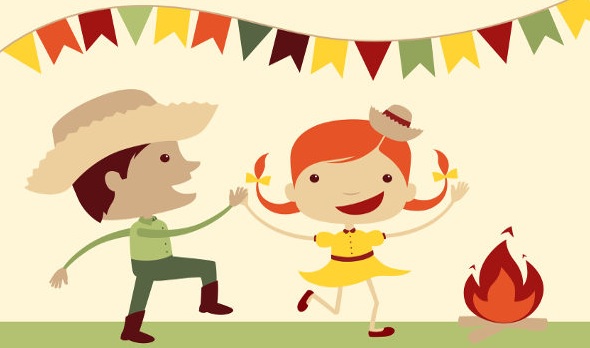 O mês de junho é um dos mais esperados do ano por causa das festas juninas. É quando a família, os amigos e a comunidade se reúnem para dançar quadrilha, confraternizar em torno da fogueira, comer e beber todas as guloseimas típicas, como cuscuz, caldo verde, pipoca, pamonha, canjica, quentão, vinho quente, entre outras.No entanto, nem tudo que é típico das festas juninas é necessariamente positivo. Isso vale para os fogos de artifício e, principalmente, para os balões, uma prática proibida que pode causar estragos incalculáveis. As duas coisas devem ser evitadas, como forma de prevenir acidentes e queimaduras.Segundo a Secretaria de Estado da Saúde, são considerados casos de grandes queimaduras aquelas que ocupam mais de 40% do corpo ou atingem locais considerados vitais, como rosto, cabeça ou tronco. Em geral, demandam internação e cuidados intensivosConfira abaixo as dicas de prevenção da Secretaria da Saúde para evitar lesões nas mãos, braços, rosto ou mesmo auditivas:– Nunca use materiais de fabricação caseira;– Não armazene grande quantidade de fogos de artifício em um único local. Uma simples faísca pode causar um grande acidente;– Não se aproxime da fogueira pois o fogo é muito perigoso;– Cuidado com a combinação crianças e biribinhas (bombinhas que estouram quando lançadas ao chão). As faíscas podem atingir substâncias com potencial para incêndio, como o álcool utilizado para iniciar o fogo das fogueiras, e provocar acidentes;– No caso de queimaduras e bolhas, lave o local com água corrente e limpa, cubra com um pano limpo (uma toalha ou uma fralda) e procure ajuda médica;– Não aplique, de maneira nenhuma, qualquer outra substância sobre a queimadura como pomadas, pasta de dente, pó de café, entre outros;– No caso de queimaduras das vias respiratórias por inalação de fumaça em alta temperatura, procure um local aberto e arejado e acione o serviço de resgate. Evite ingerir água, leite ou qualquer outro tipo de bebida antes de uma avaliação médica;– Por fim, em caso de acidente com fogo, mantenha a calma e ligue 193 para falar com o Corpo de Bombeiros.Sublinhe no texto 10 verbos.Escolha três verbos e faça frases no presente, passado e no futuro.Verbo: _____________________Presente: __________________________________________________________Passado: ___________________________________________________________Futuro:_____________________________________________________________Verbo: _____________________Presente: __________________________________________________________Passado: ___________________________________________________________Futuro:_____________________________________________________________	Verbo: _____________________Presente: __________________________________________________________Passado: ___________________________________________________________Futuro:_____________________________________________________________